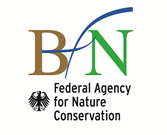 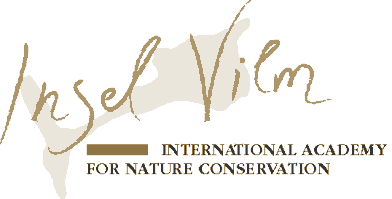 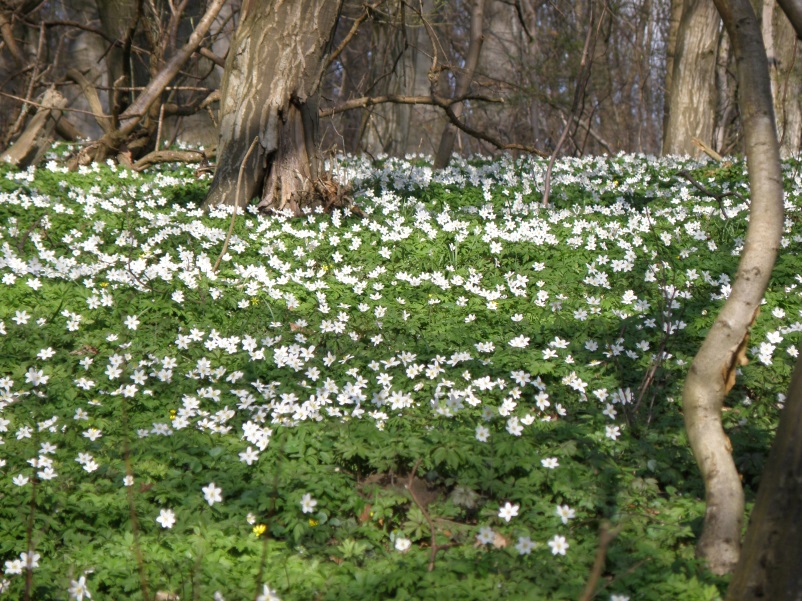 Preliminary ProgramMeeting of the European Competent National Authorities implementing the Nagoya Protocol and the corresponding EU RegulationIsle of Vilm, GermanyApril 23 - 26, 2018After entry into force of the Nagoya Protocol and the corresponding Regulation (EU) No. 511/2014 the European member states are now obligated to take steps towards their operationalization. In several EU member states “Competent National Authorities” (CNA) are in the course of formation. To foster this process and to be mutually supportive among the member states there is a great demand to exchange information on ongoing technical and structural processes as well as early implementation experiences. Following the successful meeting of European CNAs last year in Germany on the island of Vilm, the Nagoya CNA–Unit of the German Federal Agency for Nature Conservation (BfN) will organize once more a platform for exchange in 2018.The upcoming informal meeting will complement the half-day meetings of EU CNAs occasionally taking place before EU ABS Expert Group meetings in Brussels. It will provide an ideal opportunity to identify, present and discuss challenges as well as possible solutions on all relevant topics related to the implementation of Regulation (EU) No. 511/2014, in particular on first registration processes of collections, experiences in user controls and checkpoint communiqués as well as on any best-practice-procedures, tools or mechanisms for exercising due diligence.The output of the meeting will be a report containing abstracts of contributions of the experts as well as workshop proceedings including the collected views on different subjects to support the future work of the EU CNAs.Arrival of the participants at the island of Vilm18.30	Dinner20.30	Welcome and brief introduction to the meeting 
21.00	Informal get-together08.00	Breakfast09.00	Implementation of Regulation (EU) No. 511/2014: Status quo and current challenges  Alicja Kozlowska (EU Commission) N.N.09.30	Control approaches and processes, first inspectionsContributions by EU member states12.30	Lunch13.30	Control challenges & possible solutions15.00	Coffee/tea & cake15.30	Break-out sessions  17.00	Reflection on first day18.30	Dinner20.00	Informal gathering08.00	Breakfast09.00	Registration of collections – country experiences -	Germany: First application for registration by German Collection of Microorganisms and Cell Cultures (DSMZ)-	Other EU member states 11.30	Legal implications of Article 4 (5) and (7) of Regulation (EU) No. 511/2014 on the liability of registered collections Prof. Dr. Christine Godt, University of Oldenburg12.30	Lunch13.30	Best practice procedures, tools or mechanisms for exercising due diligence15.00	Coffee/tea 15.15	Awareness-raising and capacity-building: Measures to inform/involve user sectors in member states17.00	Way forward & end of meeting	17.30	Reception at the invitation of the German Federal Agency for Nature Conservation (BfN)	21.00	Informal gathering and farewell07.00	     Early-bird breakfast07:30-09:00 Breakfast	07.25	First boat from the Isle of Vilm, arrival in Lauterbach at 7.35 08.25	Boat from the Isle of Vilm, arrival in Lauterbach 8.35Train connection from Lauterbach/Mole at 8.00/9.00, arrival in Bergen auf Rügen at 8.20/ 9.20, direct train from Bergen auf Rügen at 9.27 to Berlin Central Station, arrival at 13.1609.20	Boat from the Isle of Vilm, arrival in Lauterbach at 9.30Train connection from Lauterbach/Mole at 10.00, arrival in Bergen auf Rügen at 10.20, direct train from Bergen auf Rügen at 10.55  to Berlin Central Station, arrival at 15.16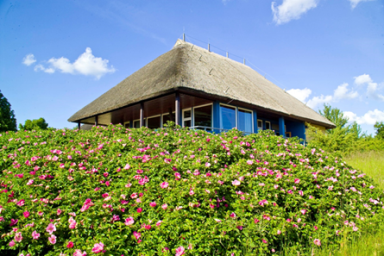 The Isle of Vilm, 94 hectares in area, is a beautiful nature paradise, a Baltic Sea coast treasure. The island's natural beauty has long fascinated people. The first steps to protect its ancient forest from logging were taken back in 1812. In 1936, the Isle of Vilm was set aside as a nature reserve. Since 1990, it has been one of the core areas of the Southeast-Rügen Biosphere Reserve.Monday, 23.04.2018    Tuesday, 24.04.2018    Wednesday, 25.04.2018    Thursday, 26.04.2018